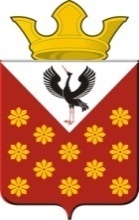  ГЛАВА МУНИЦИПАЛЬНОГО ОБРАЗОВАНИЯКраснополянское сельское поселение Байкаловского районаСвердловской областиПостановление № 16        с. Краснополянское                                                                                20.01.2014  Об  утверждении  Порядка    осуществления контроля за деятельностью муниципальных бюджетных и казенных  учреждений  Краснополянского сельского поселения  	В целях реализации Федерального Закона от 8 мая 2010 года  №  83-ФЗ «О внесении изменений в отдельные законодательные акты Российской Федерации в связи с совершенствованием правового  положения государственных (муниципальных) учреждений»,  руководствуясь ст. 26 Устава Краснополянского сельского поселения, постановляю:1.  Утвердить прилагаемый  Порядок   осуществления контроля за деятельностью муниципальных бюджетных и казенных учреждений Краснополянского сельского поселения (приложение № 1).           2. Обнародовать настоящее Постановление в соответствии с Уставом Краснополянского сельского поселения и разместить на официальном сайте муниципального образования. 3. Контроль   исполнения настоящего постановления возложить на заместителя главы Администрации Краснополянского сельского поселения Карпова В.В. Глава Краснополянского сельского поселения                                                                       Г.М. Губина Приложение №  1Утвержденопостановлением главыКраснополянского сельского поселенияот  20.01.2014 № 16Порядок   осуществления контроля за деятельностью муниципальных бюджетных и казенных  учреждений  Краснополянского сельского поселения 1. Настоящий Порядок разработан в соответствии со статьей 32 Федерального закона от 12.01.1996 № 7-ФЗ «О некоммерческих организациях», Федеральным законом от 08.05.2010 № 83-ФЗ «О внесении изменений в отдельные законодательные акты Российской Федерации в связи с совершенствованием правового положения государственных (муниципальных) учреждений» и устанавливает общие принципы и требования по организации и осуществлению контроля за деятельностью бюджетных и казенных учреждений Краснополянского сельского поселения в целях определения законности, целевого характера, результативного и эффективного использования бюджетных средств и муниципального имущества, обеспечения прозрачности деятельности муниципальных бюджетных и казенных учреждений.  2. Настоящий Порядок устанавливает задачи и предмет контроля, полномочия и порядок взаимодействия органов, осуществляющих в пределах своей компетенции контроль за деятельностью муниципальных бюджетных и казенных учреждений.            3. Муниципальные бюджетные и казенные учреждения   ведут бухгалтерский учет и статистическую отчетность в порядке, установленном законодательством Российской Федерации, предоставляют информацию о своей деятельности органам государственной статистики и налоговым органам, учредителям и иным лицам в соответствии с законодательствам Российской Федерации и учредительными документами.			4. Размеры и структура доходов муниципальных бюджетных и казенных учреждений,   а также сведения о размерах и составе закрепленного за ними имущества, об их расходах, численности и составе работников, об оплате их труда, об использовании безвозмездного труда граждан в деятельности муниципальных  учреждений   не могут быть предметом коммерческой тайны.             5. Основными задачами контроля за деятельность муниципальных бюджетных и казенных учреждений   являются:            1) контроль за соблюдением законодательства Российской Федерации и правовых актов Краснополянского сельского поселения, в том числе:            а) контроль за выполнением муниципального задания на оказание муниципальных услуг (выполнение работ), а также выполнением муниципальными бюджетными учреждениями плана финансово-хозяйственной деятельности при финансовом обеспечении выполнения муниципального задания путем предоставления субсидий из бюджета Краснополянского сельского поселения в соответствии с пунктом 1 статьи 78.1 Бюджетного кодекса Российской Федерации;б) контроль за качеством оказываемых муниципальных услуг (выполняемых работ) и осуществляемых муниципальных функций;в)   контроль за соблюдением сроков и последовательности действий при оказании муниципальных услуг (выполнении работ) в соответствии с утвержденным муниципальным заданием;2) анализ поступления и расходования бюджетных средств, в том числе контроль за целевым использованием бюджетных средств;3)   анализ исполнения бюджетных смет казенными учреждениями;4) контроль за ведением бухгалтерского учета и достоверностью бухгалтерской отчетности;5) контроль за соблюдением порядка осуществления приносящей доход деятельности, за соблюдением действующего порядка установления цен (тарифов) на платные услуги, оказываемые учреждениями потребителям, за применением предельных цен (тарифов) на оплату оказываемых муниципальных услуг;6) контроль за целевым использованием и сохранностью имущества, закрепленного за муниципальными бюджетными и казенными учреждениями   на праве оперативного управления;7) контроль за состоянием кредиторской задолженности  учреждений, превышением предельно допустимого значения просроченной кредиторской задолженности бюджетных учреждений, а также дебиторской задолженности, нереальной к взысканию;8) выявление и устранение нарушений законодательства Российской Федерации и муниципальных правовых актов Краснополянского сельского поселения.6.  Полномочия специалистов и структурных подразделений Администрации Краснополянского сельского поселения при осуществлении контроля :Финансово-экономический отдел Администрации осуществляет контроль за операциями с бюджетными средствами и средствами от приносящей доход деятельности ;Начальник финансово-экономического отдела Администрации   осуществляет контроль за соблюдением действующего порядка установления цен (тарифов) на платные услуги, оказываемые учреждением потребителям ;Специалист по земельным и имущественным отношениям  Администрации   осуществляет контроль за целевым использованием учреждениями муниципального имущества, закрепленного за ними на праве оперативного управления, обеспечением его сохранности и эффективного использования;Администрация   сельского поселения, осуществляющая функции и полномочия учредителя – главный распорядитель бюджетных средств, осуществляет контроль за соответствием деятельности подведомственных учреждений учредительным документам, за выполнением муниципальных заданий и планов финансово-хозяйственной деятельности, за состоянием кредиторской задолженности, превышением предельно-допустимого значения просроченной кредиторской задолженности бюджетных учреждений, а также дебиторской задолженности, нереальной к взысканию.7. При проведении проверок (ревизий) определяется правомерность, экономность, результативность и эффективность финансово-хозяйственной деятельности муниципального учреждения на основе учредительных, финансовых и денежных документов, бухгалтерских регистров, отчетов, заданий, планов, смет, муниципальных контрактов (договоров), актов и иных документов, относящихся к вопросам проверки (ревизии), а также письменных заявлений должностных лиц, документов и сведений, полученных из других достоверных источников.8. Порядок подготовки, проведения и оформления результатов контрольных мероприятий определяется правовыми актами Краснополянского сельского поселения и настоящим Порядком.По результатам проведенного контрольного мероприятия составляется акт проверки (ревизии), в котором содержится описание проведенной работы и выявленных нарушений.К акту прилагаются объяснения лиц, на которых возлагается ответственность за совершение нарушений, и другие документы или их копии, имеющие отношение к проверке.9. Контроль за качеством оказанных муниципальных услуг, предоставляемых муниципальными бюджетными и казенными учреждениями,   осуществляется посредством процедур внутреннего и внешнего контроля. Внутренний контроль осуществляется руководителем муниципального бюджетного или казенного учреждения и руководителями его структурных подразделений.  Руководитель муниципального бюджетного или казенного учреждения   анализирует выявленные недостатки и нарушения, принимает меры по их устранению, привлекает виновных лиц к дисциплинарной ответственности.Внешний контроль осуществляется Администрацией сельского поселения, выполняющей функции и полномочия учредителя муниципального бюджетного или казенного учреждения посредством:- проведения мониторинга основных показателей работы муниципального бюджетного или казенного учреждения за определенный период;- проведения анализа обращений и жалоб граждан, служебных расследований.9. Результаты проверок (ревизий) учитываются при решении вопросов:1) о соответствии результатов деятельности муниципальных бюджетных и казенных учреждений установленным Учредителем плановым показателям плана финансово-хозяйственной деятельности;2) о сохранении (увеличении, уменьшении) показателей муниципального задания и объемов бюджетных ассигнований;3) о внесении изменений в учредительные документы муниципального бюджетного или казенного учреждения муниципального образования;4) о реорганизации муниципального бюджетного или казенного учреждения, об изменении типа учреждения или его ликвидации;5) об изъятии излишнего, неиспользуемого либо используемого не по назначению имущества учреждения;6) о применении мер ответственности к руководителю муниципального  учреждения.  